СОВЕТ СЕЛЬСКОГО ПОСЕЛЕНИЯ ИЛЬЧИМБЕТОВСКИЙ  СЕЛЬСОВЕТ МУНИЦИПАЛЬНОГО РАЙОНА ТУЙМАЗИНСКИЙ РАЙОН РЕСПУБЛИКИ БАШКОРТОСТАНРЕШЕНИЕОб утверждении схемы избирательных округов по выборам депутатов Совета сельского поселения Ильчимбетовский сельсовет муниципального района Туймазинский район Республики Башкортостан двадцать седьмого  созываВ соответствии со статьей 18 Федерального закона «Об основных гарантиях избирательных прав и права на участие в референдуме граждан Российской Федерации», статьей 15 Кодекса Республики Башкортостан о выборах, статьи 7 Устава сельского поселения Ильчимбетовский сельсовет муниципального района Туймазинский район Республики Башкортостан, рассмотрев решение территориальной избирательной комиссии муниципального района Туймазинский район Республики Башкортостан, на которую возложены полномочия избирательной комиссии сельского поселения Ильчимбетовский сельсовет муниципального района Туймазинский район Республики Башкортостан) Совет решил:	1.Утвердить схему избирательных округов по выборам депутатов Совета сельского поселения Ильчимбетовский сельсовет муниципального района Туймазинский район Республики Башкортостан двадцать седьмого созыва и ее графическое изображение (прилагается).	2.Обнародовать утвержденную схему избирательных округов и ее графическое изображение в здании администрации сельского поселения по адресу: Туймазинский район, с.Ильчимбетово, ул.Школьная, 37 и разместить на сайте сельского поселения не позднее  13 марта 2015 года. 	3.Направить настоящее решение в территориальную избирательную комиссию муниципального района Туймазинский район Республики Башкортостан.Глава сельского поселенияИльчимбетовский сельсовет                                             Ф.Я.Тимербулатовс.Ильчимбетово«10» марта 2015 года№ 301                                                                                                                                                             Приложение№1 к решению Совета сельского поселения Ильчимбетовский сельсовет муниципального района Туймазинский район Республики Башкортостан от 10 марта 2015 года № 301Глава сельского поселенияИльчимбетовский сельсовет                                               Ф.Я.Тимербулатов                                       Приложение                                       к решению Совета                                       сельского поселения                                        Ильчимбетовский сельсовет                                       муниципального района                                       Туймазинский район                                       Республики Башкортостан                                       от «10» марта 2015г №301Схема одномандатных избирательных округов по сельскому поселению Ильчимбетовский сельсовет муниципального района Туймазинский район Республики Башкортостан XXVII созыва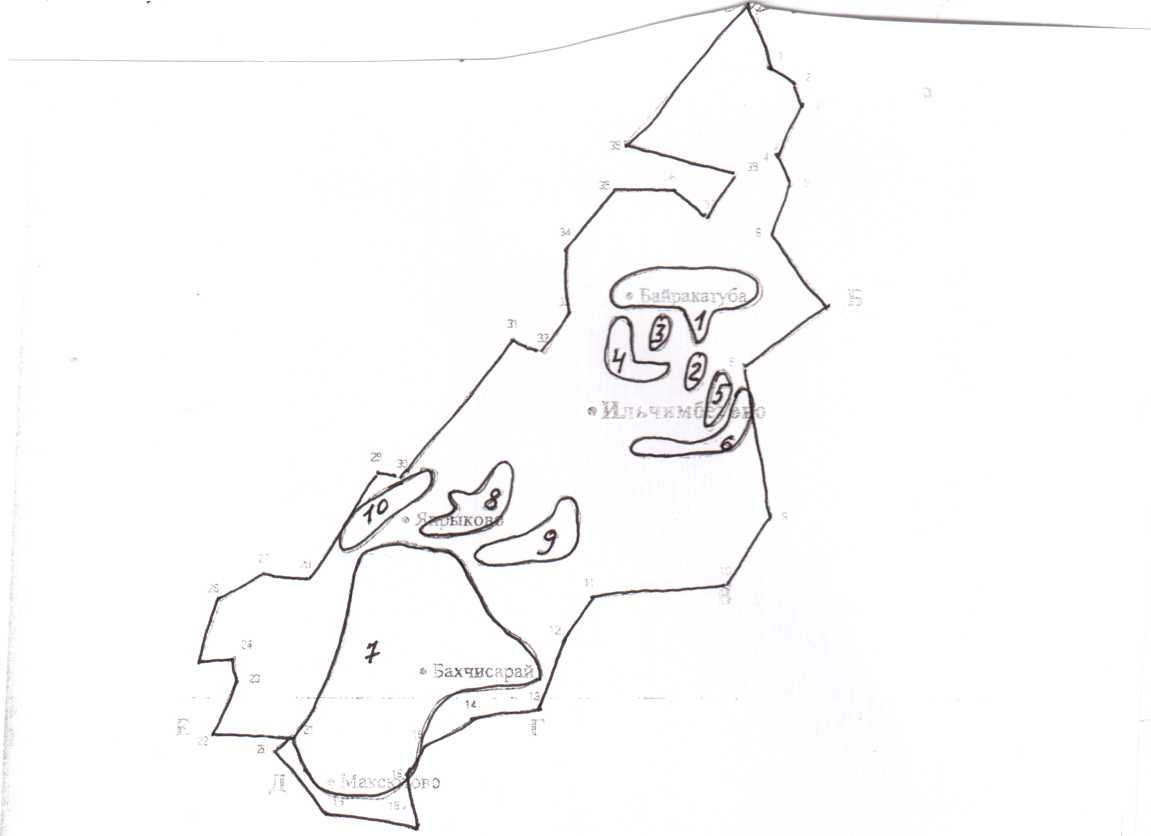 Глава сельского поселенияИльчимбетовский сельсовет                  Ф.Я.Тимербулатов№ округаГраницы округакол-во изб.1д.Байракатуба -71 с.Ильчимбетово ул.Школьная   (д.№1 – 32)  - 59 1302с.Ильчимбетово ул.Школьная (д.№ 33-100/2)- 121 пер.Школьный (д.№1/1-3/2 )- 121333с.Ильчимбетово ул.Речная (д.№ 1- 67) - 1481484с.Ильчимбетово ул.Речная (д.№68-116)- 86ул.Озерная – 25 пер.Школьный (д.№ 4/1-6/2)-241355с.Ильчимбетово ул.Советская1446с.Ильчимбетово ул.Новая - 18 ул.Березовая- 5 ул.Мичурина-37 ул.Садовая-53 ул.Молодежная-26 ул.С.Юлаева-31427д.Максютово -32д.Бахчисарай-19с.Япрыково ул.Учителей-14 ул.Уфимская  (д.№17-46)-691348с.Япрыково ул.Уфимская (д.№1-17)-55ул. Горная -25 ул.Казанская-691499с.Япрыковоул.Октябрьская-67ул.Новая-6212910с.Япрыковоул. Южная-10ул. Набережная-121 ул.Лесопарковая-1ул.Цветочная-3ул.Шоссейная-1136Итого1380